Publicado en Madrid el 03/04/2024 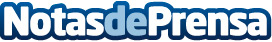 Orbium destaca la eficacia de los Centros de Día en la recuperación de las adicciones tras la hospitalizaciónOrbium destaca la importancia de abordar la adicción de una manera integral que fomente el bienestar a largo plazo para garantizar resultados efectivos y mayores tasas de éxito. En Orbium Adicciones, especialistas en el tratamiento de adicciones han abierto un nuevo Centro de Día para la Recuperación Integral en MadridDatos de contacto:Marian GarcíaOrbium Adicciones / Directora636 61 82 59Nota de prensa publicada en: https://www.notasdeprensa.es/orbium-destaca-la-eficacia-de-los-centros-de Categorias: Nacional Medicina Psicología Servicios médicos http://www.notasdeprensa.es